Name _____________________________________________ Date _____________________________ Period ____REVIEW: Energy and HeatDetermine which picture matches the energy transformations listed below.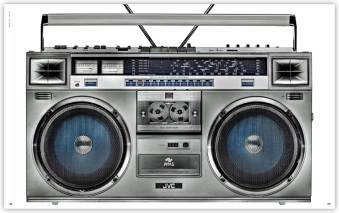 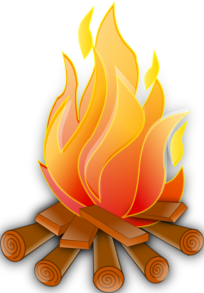 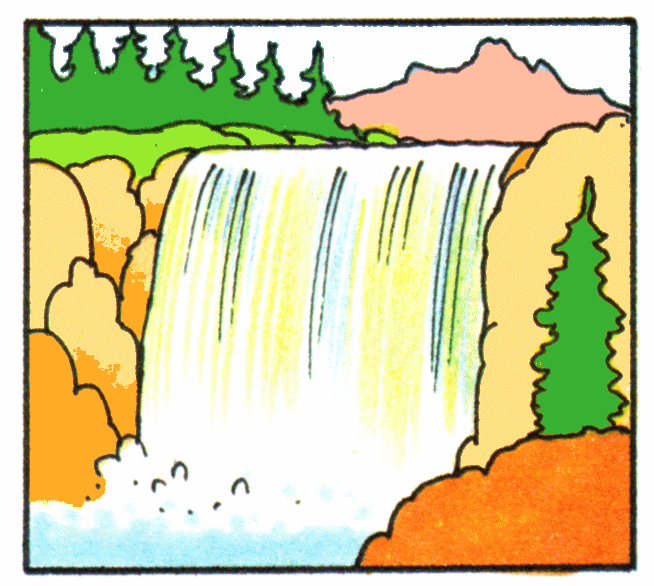 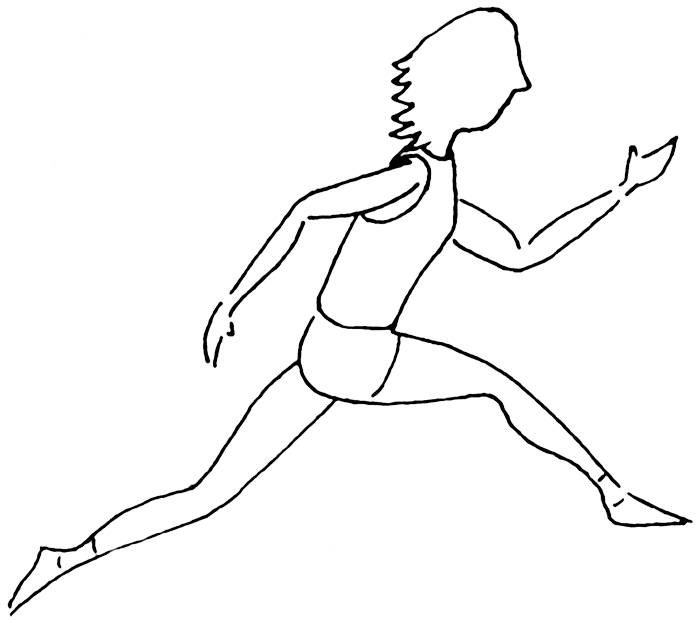 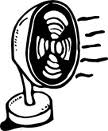 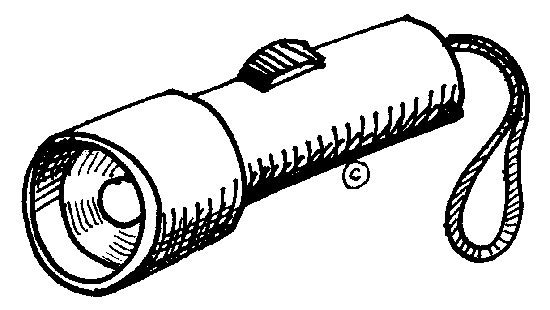 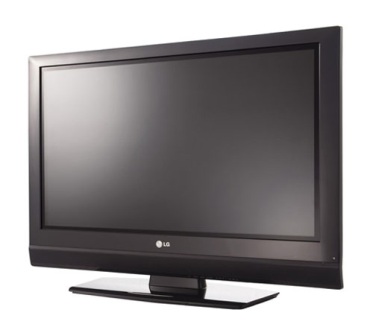 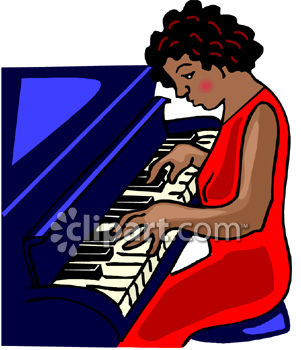 What energy transformation is taking place in each example below? Draw a picture to illustrate the transformation.Energy TransformationObjectChemical energy  radiant energyElectrical energy  mechanical energyChemical energy  radiant energy and thermal energyMechanical energy  sound energyElectrical energy  sound energyGravitational potential energy  kinetic energy and sound energyElectrical energy  sound energy and radiant energyChemical energy  mechanical energy and thermal energy1. Dribbling a basketball2. Using a toaster3. Walking to class4. Turning on a light